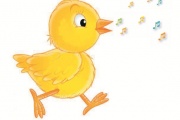 °„Mores Cālis 2018”NOLIKUMSKonkursa norises laiks un vieta: 2018.gada 24.februāris plkst.13:00, Mores pagasta Tautas namsOrganizators: Mores pagasta Tautas nams sadarbībā ar Siguldas novada Kultūras pārvaldiMērķis: Attīstīt pirmsskolas vecuma bērnu muzikālās prasmes un iemaņas. Pilnveidot mazo vokālistu skatuves kultūru un  uzstāšanās prasmi.Dalībnieki  un pieteikšanās kārtība:1. Konkursā var piedalīties pirmskolas vecuma bērni līdz 6gadu vecumam (ieskaitot)2.Aizpildīta pieteikuma anketa jānosūta uz e-pastu:sintija.laizane@sigulda.lv līdz 2018.gada 16.februārim plkst.17.00 vai personīgi jāiesniedz Mores pagasta Tautas namāRepertuārs un uzdevumi:1.Dalībniekam pēc brīvas izvēles jāsagatavo 2 dziesmas: komponista oriģināldziesma; latviešu tautas dziesma.2.Repertuāram jāatbilst konkrētā solista vecumam un vokālajām spējām.3.Dziesmas mazie vokālisti var izpildīt:bez pavadījuma (a cappella);klavieru vai kāda cita instrumenta pavadījumā;fonogrammas pavadījumā.4.Fonogrammas pieņemamais formāts:audio CD;MP3 atmiņā.5.Fonogramma uzstāšanās dienā skaņu operatoram jāiesniedz 1 stundu pirms konkursa.Vērtēšana un apbalvošana:1.Dziedātāju sniegumu vērtēs žūrija, ar kuru dalībnieki tiks iepazīstināti konkursa dienā.2.Priekšnesumi tiks vērtēti ņemot vērā sekojošus kritērijus:vokālās prasmes;repertuāra izvēle atbilstoši vecumam un spējām;  skatuves kultūra;atraktivitāte un priekšnesuma radošums.3.Apbalvošana:Visi konkursa dalībnieki saņems pateicības balvas.Konkura norises kārtība:2018.gada 24.februārī  no plkst.11:30 līdz plkst.12:30 – mēģinājums, plkst.13:00 – konkursa sākums